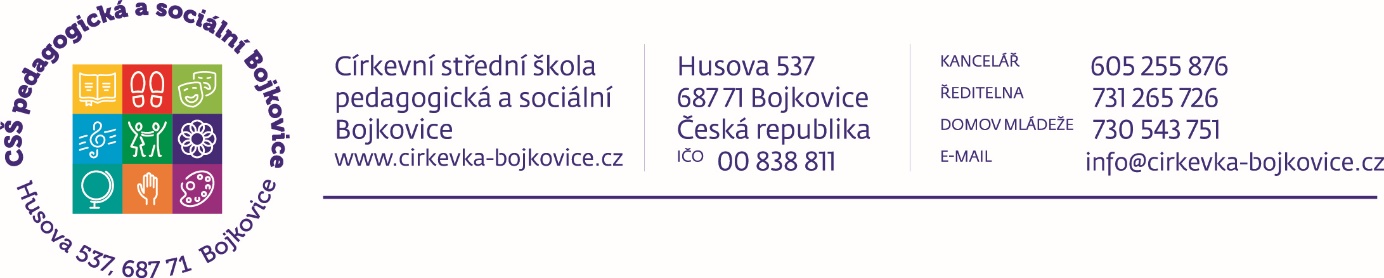 Profilová část maturitní zkoušky z českého jazyka a literaturyProfilová část maturitní zkoušky z českého jazyka a literatury má 2 části:Písemná práce:Podstatou je písemné práce je vytvoření vlastního textu podle zadání. Zadání obsahuje 6 témat. Každé z témat obsahuje název, způsob zpracování (slohový útvar), zpravidla i výchozí text nebo obrázek. Rozsah písemné práce je nejméně 250 slov. Na výběr z témat a zpracování vlastního textu je stanoven časový limit 85 minut. Ústní zkouškaÚstní zkouška z českého jazyka a literatury se uskutečňuje formou řízeného rozhovoru s využitím pracovního listu obsahujícího úryvek z uměleckého textu (vylosované knihy) a úryvek z neuměleckého textu. Žák si losuje číslo pracovního listu na základě vlastního seznamu četby k maturitní zkoušce. Ten si žák sestavuje podle předem známých kritérií ze školního seznamu literárních děl k maturitní zkoušce.  Součástí pracovního listu je i struktura zkoušky členěná do jednotlivých oblastí ověřující znalost díla, literárněvědné a literárněhistorické znalosti, jazykové a slohové znalosti.Příprava k ústní zkoušce trvá 20 minut., ústní zkouška trvá nejdéle 15 minut. V jednom dni nelze losovat dvakrát stejný pracovní list.Školní seznam literárních děl k ústní maturitní zkoušce z českého jazyka a literaturyškolní rok 2023/2024Z maturitního seznamu literárních děl si žák/žákyně sestaví vlastní seznam literárních děl, který odevzdá řediteli do 31. 3. 2023, dle následujících kritérií: počet literárních děl v žákovském seznamu: 20, světová a česká literatura do konce 18. století: min. 2 literární díla, světová a česká literatura 19. století: min. 3 literární díla,světová literatura 20. a 21. století: min. 4 literární díla,česká literatura 20. a 21. století: min. 5 literárních děl,mimo prozaická díla musí být v seznamu minimálně jedním literárním dílem zastoupena poezie a minimálně jedním literárním dílem dramaseznam může obsahovat maximálně dvě díla od jednoho autora. Světová a česká literatura do konce 18. stoletíEpos o Gilgamešovi (Albatros, 1976; převyprávěl V. Zamarovský) Pohádky tisíce a jedné noci (in: Špalíček veršů a pohádek, F. Hrubín, Albatros, 1983) G. Boccaccio – Dekameron (Levné knihy, 2010; překlad R. Krátký)  W. Shakespeare – Romeo a Julie (Atlantis, 2009; překlad M. Hilský)  Ch. Perrault – Pohádky matky husy (Albatros, 1989; překlad F. Hrubín) Moliére – Lakomec (Artur, 2016; překlad V. Mikeš) J. W. Goethe – Utrpení mladého Werthera (Odeon, 1968) Světová a česká literatura do konce 19. století A. S. Puškin – Piková dáma (Práce, 1973) E. Allan Poe – Jáma a kyvadlo (Omega, 2015; překlad M. Brožová, A. Kučerová)K. H. Mácha – Máj B. Němcová – BabičkaK. J. Erben – KyticeG. de Maupassant – Kulička (Omega, 2014; překlad J. Guth)N. V. Gogol – Revizor (in: Hry a aktovky: Revizor, Ženitba, Hráči; Cylindr, 2002; překlad: L. Suchařípa, A. Morávková, Z. Mahler)J. Neruda – Povídky malostranskéK. Světlá – Kříž u potokaA. Jirásek – Staré pověsti české A. a V. Mrštíkové – MaryšaK. J. Šlejhar – Kuře melancholik O. Wilde – Šťastný princ a jiné pohádky (SNDK, 1959; překlad A. Vaněček) O. Wilde – Obraz Doriana Graye (Alpress, 1999; překlad J. Z. Novák) O. Wilde – Cantervillské strašidlo (Mladá fronta, 1967; překlad J. Z. Novák)  Světová literatura 20. a 21. století  A. C. Doyle – Pes baskervillský (Dobrovský, 2014; překlad J. Pachmayer)F. Kafka – Proměna (in: Povídky I., Nakladatelství Franze Kafky, 2006; překlad V. Kafka et al.)R. Rolland – Petr a Lucie (Levné knihy, 2000) A. de S. Exupéry – Malý princ (Fortuna Libri, 2015; překlad J. Žák) E. M. Remarque – Na západní frontě klid (Naše vojsko, 1967; překlad F. Gel) E. Hemingway – Stařec a moře (Odeon, 2015; překlad Š. Pellar)J. Steinbeck – Na Plechárně (Odeon, 1979; překlad M. Hilský)P. Coelho – Alchymista (Argo, 2005; překlad P. Lidmilová) J. R. R. Tolkien – Hobit (Argo, 2005; překlad F. Vrba) A. Christie – Deset malých černoušků (Knižní klub, 2014; překlad E. Kondrysová, J. Z. Novák, L. Uhlířová) A. Christie – Vražda v Orient-expresu (Knižní klub, 2008; překlad E. Kondrysová) G. Orwell – Farma zvířat (Aurora, 2004; překlad G. Gössel)J. Kerouac – Na cestě (Argo, 2005; překlad J. Popel)G. Durrell – O mé rodině a jiné zvířeně (Odeon, 1986; překlad E. Tilschová) T. Pratchett – Národ (Talpress, 2009; překlad J. Kantůrek)R. Galbraith – Volání kukačky (Plus, 2014; překlad L. Šenkyřík)Česká literatura 20. a 21. století V. Dyk – KrysařV. Vančura – Kubula a Kuba KubikulaV. Vančura – Rozmarné létoI. Olbracht – Nikola Šuhaj loupežník K. Poláček – Bylo nás pětK. Čapek – Válka s Mloky K. Čapek – Devatero pohádek V. Nezval – Manon Lescaut J. Seifert – MaminkaA. Lustig – Modlitba pro Kateřinu Horovitzovou F. Hrubín – Romance pro křídlovku L. Aškenazy – Ukradený Měsíc J. Škvorecký – ZbabělciO. Pavel – Jak jsem potkal ryby B. Hrabal – Ostře sledované vlaky B. Hrabal – Postřižiny F. Nepil – Já Baryk J. Žáček – Rýmy pro kočku a pod psa Divadlo Járy Cimrmana – Dobytí severního pólu Divadlo Járy Cimrmana – Blaník M. Viewegh – Báječná léta pod psaP. Šabach – Hovno hoří J. Suchý – Trocha poezie I. Dousková – Hrdý BudžesI. Březinová – Řvi potichu, bráchoD. Fischerová – Ochechule a ukuleleM. Kratochvíl – Kouká roura na kocouraD. Krolupperová – Past na korunuP. Soukupová – Klub divných dětíP. Šrut – Lichožrouti